CURRICULUM VITAEPERSONAL PROFILEDate of Birth	:	December 20th 1989 Civil Status	:	SingleVisa Status	:	Employment VisaGender	:	FemaleNationality	:	UgandaLanguage	:	English Seeking a challenging position in an organization as a sales person, where I can utilize my skills and experience to increase product sales and enhance customer satisfaction by adding value to the current services offered to customers.Dubai, UAE	Feb 2015 – Till DatePosition: Cashier Job Responsibilities:   Entering purchases into cash register to calculate total purchase price.    Accepting cash, or bankcards for payment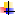    Counting money, giving change and issuing receipts for funds received.   Calculating discounts; requesting customer identification for certain discounts and receipts as required.   Maintaining sufficient amounts of change in cash drawer   Balancing cash drawer and receipts; documents discrepancies.   Training new cashiers and assisting customers in locating specific itemsHotel, Uganda	Aug 2010 – Dec 2014 Position: Receptionist & WaitressJob Responsibilities:   Greet guests and patrons personally and on the telephone    Offer appropriate seating arrangements   Present menus and take orders   Ensure the quantity of menus is sufficient to cater to the number of guests    Relay orders to the kitchen and ensure all orders are filled in a timely andaccurate fashion   Retrieves messages from voice mail and forwards to appropriate personnel.   Answers incoming telephone calls, determines purpose of calls, and forward calls to appropriate personnel or department.   Takes and delivers messages or transfers calls to voice mail when appropriate personnel are unavailable. Tour Safaris, Uganda	Nov 2008 – July 2010 Position: Sales ExecutiveJob Responsibilities:   Attending to customers and up selling of products.   Attended product knowledge trainings to upgrade in sales and customer service.   Handling the cash counter as cashier    Merchandising	up to standards.   Processing the merchandise.   Handling of administration and office work.    Handling of days transactions. And banking.Completed Secondary SchoolExcellent customer service skills and demonstrable experienceGood interpersonal and communication skillsConfident and Self motivatedBe able to work individually or as a team with or without supervisionFlexible and adapt to different working environment quicklyAbility to work for long hours under pressureFirst Name of Application CV No: 1646334Whatsapp Mobile: +971504753686 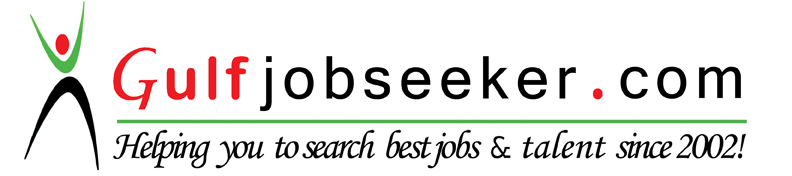 